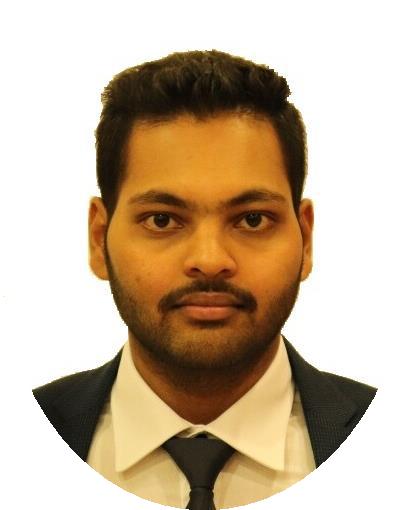 PROFILERecently completed Master’s in Building and Architectural Engineering from Politechnico Di Milano University, in Italy,interested in expanding professional experience relating to my career, whether in interior and exterior Architecture. I am an excellent team worker and can take instructions from all levels and build up good working relationships with all colleagues. I am creative and logic. Outgoing and responsible and I like an international work environment. Since I am willing to learn and get more experience from the best, I am very interested to work in your company.ARUN KUMAR A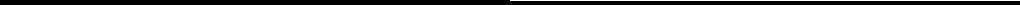 Architect & Civil EngineerArunkumar-389875@2freemail.com EDUCATIONCONTACT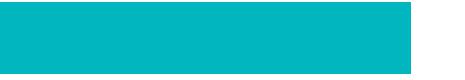 HOBBIESVisit Civil Summits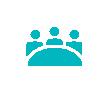 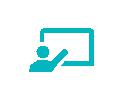 KUTEER INTERIOR2012-2015Master’s Thesis2018-2018SKILLSInterior DecoratorMeet with the client to determine style, budget and needs then plans the space, using a CAD program, furniture options and interior layout.Hybrid High Rise Twin TowerOn the request of Govt of Macau, as a city is very dense, proposed a Hybrid High Rise twin tower of 30 floors each with multiple functions at different levels of the building.Attending work shopsTravel       Cooking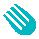 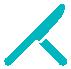 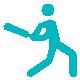 Music        Sports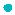 Creative Communication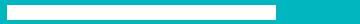 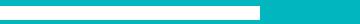 JNTUA UNIVERSITYBachelor’s in civil engineering2011-20152011-2015POLITECNICO DI MILANOMaster’s in Architectural engineering2016-20182016-2018UNIVERSITY OF SAINTFor a semester as Exchange StudentJOSEPH2018-20182018-2018EXPERIENCEEXPERIENCESOUTH WESTERN RAILWAYSOUTH WESTERN RAILWAYBridge Engineer2015-20162015-2016It is one of the largest Railway projects ofGovt of India. They are building railwaylines with bridges. I am a part Planning, co-ordination and supervision of technicalaspects of major bridges.DesignImaginativeDesignImaginativeLogicDrawingLogicDrawing